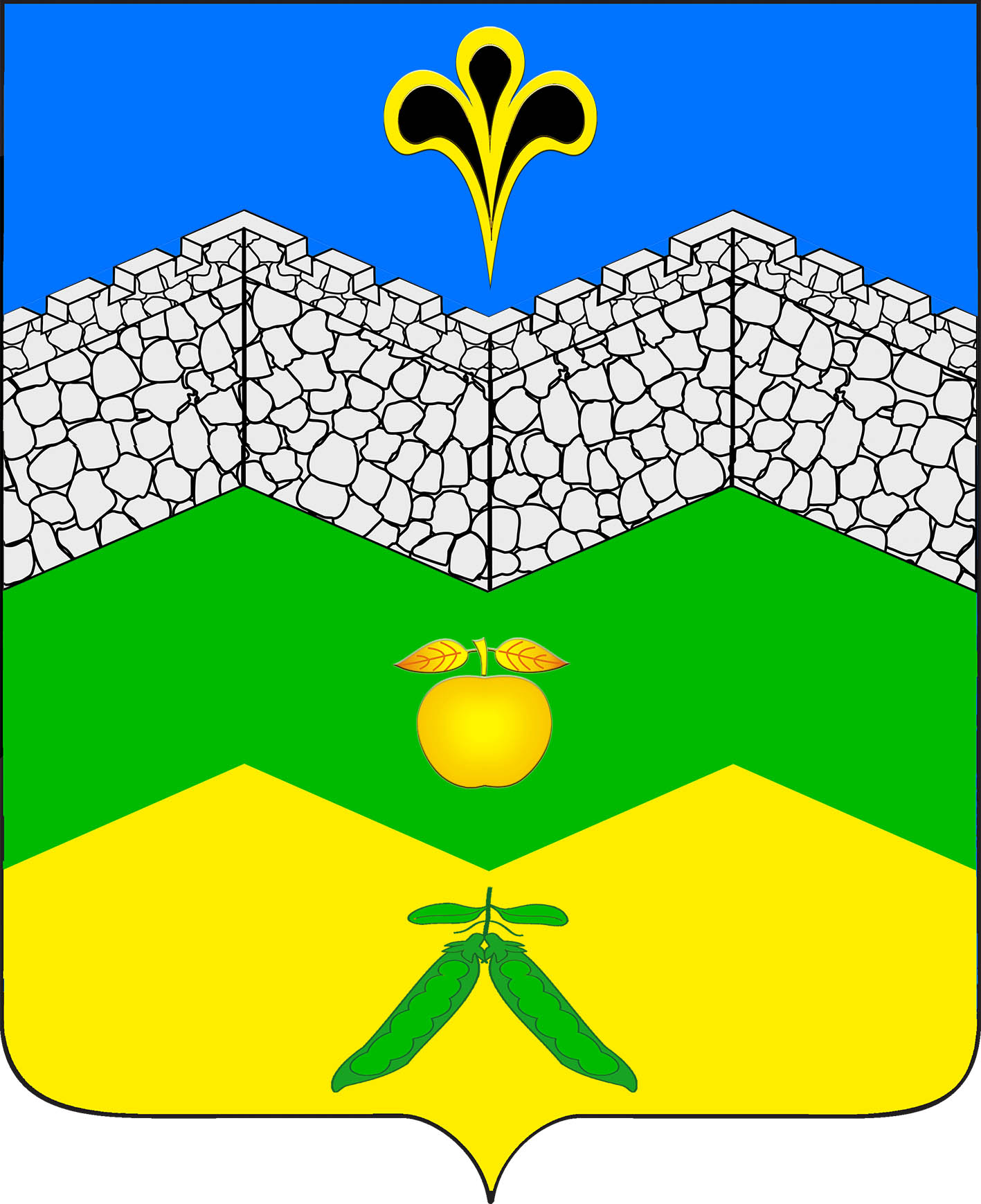 администрация адагумского сельского поселения крымского районаПОСТАНОВЛЕНИЕот14.12. 2015г.	 № 314                                                                  хутор Адагум Об утверждении порядка уведомления муниципальными служащимиадминистрации Адагумского сельского поселения Крымского района представителя нанимателя (работодателя) о намерении выполнять иную оплачиваемую работу (о выполнении иной оплачиваемой работы) и регистрации этих уведомлений        В соответствии с ч. 2 ст. 11 Федерального закона от 2 марта 2007 № 25-ФЗ «О муниципальной службе в Российской Федерации», ч. 2 ст. 9 Закона Краснодарского края от 8 июня 2007 года № 1244-КЗ «О муниципальной службе в Краснодарском крае» с целью предотвращения конфликта интересов на муниципальной службе п о с т а н о в л я ю:        1.Утвердить порядок уведомления муниципальными служащимиадминистрации Адагумского сельского поселения Крымского района представителя нанимателя (работодателя) о намерении выполнять иную оплачиваемую работу (о выполнении иной оплачиваемой работы) и регистрации этих уведомлений.               2.Настоящее постановление подлежит обнародованию.			        3.Постановление вступает в силу с момента его обнародования.Глава Адагумского сельского поселенияКрымского района                                                                          П.Д.Багмут                                                                       Приложение                                                                                к постановлению администрации  Адагумского сельского поселения                                                       Крымского района                                                                                  от 14.12.2015г. № 314Порядокуведомления муниципальными служащимиадминистрации муниципального образованияКрымский район представителя нанимателя (работодателя)о намерении выполнять иную оплачиваемую работу (о выполнении иной оплачиваемой работы) и регистрации этих уведомлений1. Настоящий Порядок уведомления муниципальными служащими администрации Адагумского сельского поселения Крымского района представителя нанимателя (работодателя) о намерении выполнять иную оплачиваемую работу (о выполнении иной оплачиваемой работы) и регистрации этих уведомлений (далее - Порядок) разработан в соответствии с ч. 2 ст. 11 Федерального закона от 2 марта 2007 № 25-ФЗ «О муниципальной службе в Российской Федерации», ч. 2 ст. 9 Закона Краснодарского края от 8 июня 2007года № 1244-КЗ «О муниципальной службе в Краснодарском крае» с целью предотвращения конфликта интересов на муниципальной службе и устанавливает процедуру уведомления главы Адагумского сельского поселения Крымского района, представителя нанимателя (работодателя) отраслевых (функциональных) органов администрации Адагумского сельского поселения Крымского района, обладающих правами юридического лица (далее - представитель нанимателя (работодатель), муниципальными служащими администрации муниципального образования Крымский район (далее - муниципальный служащий) о намерении выполнять иную оплачиваемую работу (о выполнении иной оплачиваемой работы) и регистрации этих уведомлений.2. Муниципальные служащие письменно уведомляют главу Адагумского сельского поселения Крымского района, представителя нанимателя (работодателя) о намерении выполнять иную оплачиваемую работу до начала ее выполнения по форме согласно приложению № 1 к настоящему Порядку путем представления уведомления о намерении выполнять иную оплачиваемую работу (о выполнении иной оплачиваемой работы) (далее - уведомление) должностному лицу администрации Адагумского сельского поселения Крымского района, ответственными за работу по профилактике коррупционных и иных правонарушений (далее - кадровые подразделения).3. Регистрация уведомления осуществляется должностным лицом кадрового подразделения в день его поступления в журнале регистрации уведомлений о намерении выполнять иную оплачиваемую работу (о выполнении иной оплачиваемой работы), составленном по форме, согласно приложению № 2 к настоящему Порядку.4. Копия зарегистрированного уведомления выдается муниципальному служащему на руки.5. Вновь назначенные муниципальные служащие, осуществляющие иную оплачиваемую работу на день назначения на должность муниципальной службы, уведомляют главу Адагумского сельского поселения Крымского района, представителя нанимателя (работодателя) о выполнении иной оплачиваемой работы в день назначения на должность муниципальной службы в администрации Адагумского сельского поселения Крымского района в соответствии с настоящим Порядком.6. Подлинник уведомления приобщается к личному делу муниципального служащего.7. В случае изменений условий договора о выполнении иной оплачиваемой работы или заключения нового договора (в том числе с истечением срока предыдущего договора) муниципальный служащий представляет новое уведомление.8. За несоблюдение настоящего Порядка муниципальные служащие несут ответственность в соответствии с законодательством.9. В случае если глава Адагумского сельского поселения Крымского района, представитель нанимателя (работодатель) усматривает в выполнении указанной иной оплачиваемой работы муниципального служащего наличие конфликта интересов, то он направляет уведомление муниципального служащего с соответствующей резолюцией в комиссию по соблюдению требований к служебному поведению муниципальных служащих и урегулированию конфликта интересов на муниципальной службе в администрации Адагумского сельского поселения Крымского района (далее - Комиссия).10. Рассмотрение Комиссией уведомления муниципального служащего осуществляется в соответствии с утвержденным Положением о Комиссии.Заместитель главыАдагумского сельского поселенияКрымского района                                                                         А.В.Грицюта Приложение № 1 к Порядку уведомления муниципальными  служащими администрации  Адагумского сельского поселения Крымского района представителя нанимателя (работодателя) о  намерении выполнять иную  оплачиваемую работу (о выполнении иной оплачиваемой  работы) и регистрации этих  уведомлений ______________________________ (должность представителя нанимателя (работодателя) ____________________________ (подпись) (Ф.И.О.) «___» _________ 20__ г. УВЕДОМЛЕНИЕ о намерении выполнять иную оплачиваемую работу (о выполнении иной оплачиваемой работы) <*>	В соответствии с ч. 2 ст. 11 Федерального закона от 2 марта 2007 года № 25-ФЗ «О муниципальной службе в Российской Федерации», ч. 2 ст. 9 Закона Краснодарского края от 8 июня 2007 года № 1244-КЗ «О муниципальной службе в Краснодарском крае»я, ________________________________________________________________ (фамилия, имя, отчество)замещающий (ая) должность муниципальной службы______________________________________________________________________________________________________________________________________________________________________________________________________ (наименование должности)намерен (-а) выполнять (выполняю) с «___» ______________ 20__ годаиную оплачиваемую работу: _________________________________________________________________(указать вид деятельности: педагогическая, научная, творческая или иная деятельность)по________________________________________________________________(трудовому договору, гражданско-правовому договору, авторскому договору ит.п.)в_________________________________________________________________(полное наименование организации, адрес данной организации)Работа по__________________________________________________________ (указать характер выполняемой работы)не повлечет за собой конфликт интересов.	При выполнении указанной работы обязуюсь соблюдать требования,предусмотренные статьями 13, 14 Федерального закона от 2 марта 2007 года№ 25-ФЗ «О муниципальной службе в Российской Федерации», статьями 11, 12Закона Краснодарского края от 8 июня 2007 года № 1244-КЗ «О муниципальнойслужбе в Краснодарском крае»._____________ _________________________ «___» _____________ 20__ г. (подпись) (расшифровка подписи)Уведомление зарегистрировано:регистрационный номер в журнале регистрации уведомлений __________________;дата регистрации уведомления «___» ____________________ 20__ г._______________________________________ ___________________________________(должность, Ф.И.О. лица, (подпись лица, зарегистрировавшегозарегистрировавшего уведомление) уведомление)--------------------------------<*> В случае изменений условий договора о выполнении иной оплачиваемой работы или заключения нового договора (в том числе с истечением срока предыдущего договора) необходимо представлять новое уведомление. Приложение № 2 к Порядку уведомления муниципальными служащими администрации Адагумского сельского поселения Крымского района представителя нанимателя (работодателя) о намерении выполнять иную оплачиваемую работу (о выполнении иной оплачиваемой работы) и регистрации этих уведомленийЖУРНАЛРЕГИСТРАЦИИ УВЕДОМЛЕНИЙО НАМЕРЕНИИ ВЫПОЛНЯТЬ ИНУЮ ОПЛАЧИВАЕМУЮ РАБОТУ(О ВЫПОЛНЕНИИ ИНОЙ ОПЛАЧИВАЕМОЙ РАБОТЫ)N п/пДата и регистрационный номер уведомленияФамилия, имя, отчество и должность муниципального служащего, представившего уведомлениеКраткое содержание уведомления (вид деятельности)Наименование организации, где осуществляется иная оплачиваемая работа, адрес данной организацииСрок выполнения иной оплачиваемой работыФамилия, имя, отчество и подпись лица, принявшего уведомлениеПодпись муниципального служащего в получении копии уведомления12345678